BIREME disponibiliza curso online para Acesso e Uso de Informação Científica em SaúdeAtendendo uma das principais demandas dos seus usuários e em conformidade com a sua missão de democratizar o acesso e uso da informação e evidência científica, a BIREME disponibiliza, a partir de agosto de 2018, o curso online: Acesso e Uso de Informação Científica em Saúde. O curso é destinado aos pesquisadores, acadêmicos, gestores e profissionais da informação da área da saúde que já utilizam as fontes de informação ou querem aprender como extrair o melhor resultado das principais bases de dados para subsidiar as decisões em saúde. O curso está disponível no Campus Virtual de Saúde Pública Brasil, na modalidade autoinstrucional, com acesso gratuito e certificado pela BIREME/OPAS/OMS. Acesse aqui e faça sua inscrição!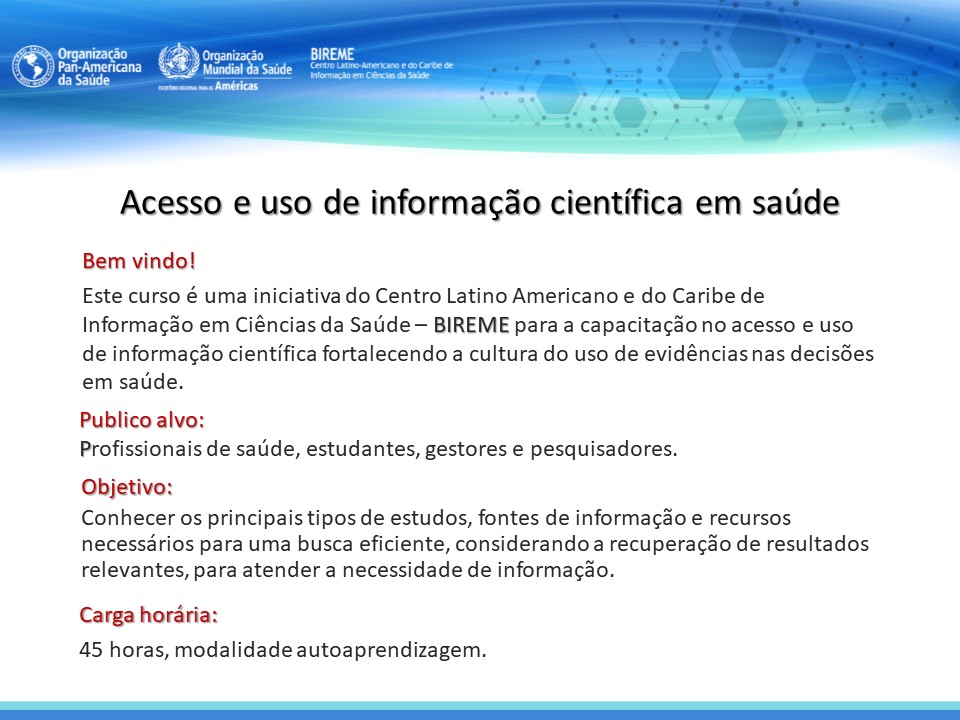 